令和元年度　伴走型小規模事業者支援推進事業展示会・商談会　成果アップセミナー自社の自慢の商品をいかに消費者やバイヤーに気にいってもらえるか？　展示会・商談会に参加してみたものの、思うような成果が得られない結果も多いと思われます。販路開拓に有効な手段である展示会・商談会は、しっかりとした事前準備が成功のカギを握ります。本セミナーでは、各専門家がバイヤーや来場者・消費者等商談相手が理解を深め、成約率を高めるセールストーク・展示や陳列方法・出展当日からその前後のアプローチ方法といった必勝ノウハウを丁寧に伝授いたします。是非、ご参加ください。【セミナー　スケジュール】◎　受講料　　　無料　　　　　　　　◎　定員　　20名（１講座のみでも参加が可能です。）◎　対　象　　　小規模事業者（製造業20名以下、商業・サービス業5名以下）、他◎　お申込み　　下記の申込み欄にご記入の上、FAXかメールにてお送りください。◎　お問合せ先　袋井商工会議所　中小企業相談所（F-Station）（担当：富永）　TEL.0538-42-6151お申込み欄　【袋井商工会議所　行】（FAX：0538-42-9871）展示会・商談会　成果アップセミナー日時テーマ講師第１回目１１月２５日（月）14：00～16：00【バイヤーが語る！商談力向上講座】（ワークショップ）・営業力や提案力強化のポイント・商談の流れとインパクトを強めたセールストーク株式会社エイチ・エーエル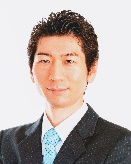 菊地　亮太　氏第２回目１２月10日（火）14：00～16：00【展示会効果を２倍に！出展ノウハウを伝授】・展示会・商談会出展準備とスケジュールの立て方・効果的な出展準備と当日対応・事後フォロー株式会社エイチ・エーエル林　由希恵　氏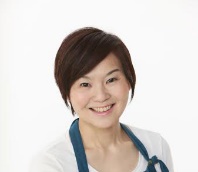 第３回目１２月20日（金）14：00～16：00【ディスプレイの基礎と色彩のしかけ】（ワークショップ）・お客の目に留まる陳列やディスプレイ・ターゲットが意識する色づかい株式会社エイチ・エーエル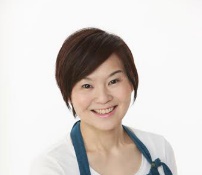 林　由希恵　氏事業所名受講者名（フリガナ）（フリガナ）（フリガナ）（フリガナ）所在地連絡先TEL.―　　　　―FAX.―　　　　―連絡先E-Mail　　　　　　＠　　　　　　＠　　　　　　＠参加日時※参加希望日すべてに〇でお囲みください。全講座　・　①１１/２５（月）　・　②１２/１０（火）　・　③１２/２０（金）※参加希望日すべてに〇でお囲みください。全講座　・　①１１/２５（月）　・　②１２/１０（火）　・　③１２/２０（金）※参加希望日すべてに〇でお囲みください。全講座　・　①１１/２５（月）　・　②１２/１０（火）　・　③１２/２０（金）※参加希望日すべてに〇でお囲みください。全講座　・　①１１/２５（月）　・　②１２/１０（火）　・　③１２/２０（金）